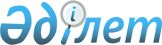 Об утверждении положения государственного учреждения "Аппарат акима города Жанаозен"
					
			Утративший силу
			
			
		
					Постановление акимата города Жанаозен от 17 февраля 2015 года № 314. Зарегистрировано Департаментом юстиции Мангистауской области от 19 марта 2015 года 2640. Утратило силу-Постановлением акимата города Жанаозен от 02 сентября 2016 года № 447      Сноска. Утратило силу постановлением акимата города Жанаозен Мангистауской области от 02.09.2016 № 447

      Примечание РЦПИ.

      В тексте документа сохранена пунктуация и орфография оригинала.

      В соответствии с Законами Республики Казахстан от 23 января 2001 года "О местном государственном управлении и самоуправлении в Республике Казахстан" и от 1 марта 2011 года № 413 "О государственном имуществе", акимат города ПОСТАНОВЛЯЕТ:

      1. Утвердить Положение государственного учреждения "Аппарат акима города Жанаозен " согласно приложению.

      2. Государственному учреждению "Аппарат акима города Жанаозен" (Есенова Д.К):

      обеспечить государственную регистрацию настоящего постановления в Департаменте юстиции Мангистауской области, его официальное опубликование в информационно-правовой системе "Әділет" и в средствах массовой информации;

      принять иные меры, вытекающие из настоящего постановления.

      3. Контроль за исполнением настоящего постановления возложить на руководителя аппарата акима города Жанаозен Есенову Д.К.

      4. Настоящее постановление вступает в силу со дня государственной регистрации в органах юстиции и вводится в действие по истечении десяти календарных дней после дня первого официального опубликования.

 П О Л О Ж Е Н И Е
государственного учреждения "Аппарат акима города Жанаозен"
1. Общие положения      1. Государственное учреждение "Аппарат акима города Жанаозен" является государственным органом Республики Казахстан, осуществляющим информационно-аналитическое, организационно-правовое, протокольное, документационное и материально-техническое обеспечение деятельности акимата и акима города Жанаозен.

      2. Государственное учреждение "Аппарат акима города Жанаозен" осуществляет свою деятельность в соответствии с Конституцией и законами Республики Казахстан, актами Президента и Правительства Республики Казахстан, иными нормативными правовыми актами, а также настоящим Положением.

      3. Учредителем государственного учреждения "Аппарат акима города Жанаозен" является акимат города Жанаозен.

      4. Государственное учреждение "Аппарат акима города Жанаозен" является юридическим лицом в организационно-правовой форме государственного учреждения, имеет печати и штампы со своим наименованием на государственном языке, бланки установленного образца, в соответствии с законодательством Республики Казахстан счета в органах казначейства.

      5. Государственное учреждение "Аппарат акима города Жанаозен" вступает в гражданско-правовые отношения от собственного имени.

      6. Государственное учреждение "Аппарат акима города Жанаозен" имеет право выступать стороной гражданско-правовых отношений от имени государства, если оно уполномочено на это в соответствии с законодательством.

      7. Государственное учреждение "Аппарат акима города Жанаозен" по вопросам своей компетенции в установленном законодательством порядке принимает решения, оформляемые приказами руководителя аппарата акима города Жанаозен и другими актами, предусмотренными законодательством Республики Казахстан.

      8. Структура и лимит штатной численности государственного учреждения "Аппарат акима города Жанаозен" утверждаются в соответствии с действующим законодательством.

      9. Местонахождение юридического лица: Республика Казахстан, 130200, Мангистауская область, город Жанаозен, улица К.Сатпаева.

      10. Полное наименование государственного органа: государственное учреждение "Аппарат акима города Жанаозен".

      11. Настоящее Положение является учредительным документом государственного учреждения "Аппарат акима города Жанаозен".

      12. Финансирование деятельности государственного учреждения "Аппарат акима города Жанаозен" осуществляется из местного бюджета.

      13. Государственному учреждению "Аппарат акима города Жанаозен" запрещается вступать в договорные отношения с субъектами предпринимательства на предмет выполнения обязанностей, являющихся функциями государственного учреждения "Аппарат акима города Жанаозен".

 2. Миссия, основные задачи, функции, права и обязанности государственного учреждения "Аппарат акима города Жанаозен"      14. Миссия государственного учреждения "Аппарат акима города Жанаозен": информационно-аналитическое, организационно-правовое и материально-техническое обеспечение деятельности акимата и акима города Жанаозен.

      15. Задачи:

      1) проведение в жизнь политики Президента Республики Казахстан по охране и укреплению государственного суверенитета, конституционного строя, обеспечению безопасности, территориальной целостности Республики Казахстан, прав и свобод граждан;

      2) реализация стратегии социально-экономического развития Республики Казахстан, осуществление основных направлений государственной, социально-экономической политики и управление социальными, экономическими процессами в городе, обеспечение в этих целях согласованного функционирования всех органов местной исполнительной власти;

      3) осуществление мер по укреплению законности и правопорядка, повышению уровня правосознания граждан и их активной гражданской позиции в общественно-политической жизни страны;

      4) организация и обеспечение исполнения законов Республики Казахстан, актов Президента и Правительства Республики Казахстан и контроль за их исполнением, расположенными на территории города предприятиями, организациями, учреждениями и гражданами;

      5) иные задачи, предусмотренные законодательством Республики Казахстан.

      16. Функции:

      1) анализирует внутриполитической и экономической ситуации в городе, прогнозирует ее развитие, анализирует работу аппаратов акимов сел и сельских округов, местных исполнительных органов и должностных лиц, подчиненных акиму и акимату города; изучает общественное мнение, готовит акиму и членам акимата города информации по запрашиваемым вопросам;

      2) осуществляет сбор, обработку информации, обращений и предложений, поступающей из других государственных органов и организаций, по вопросам относящимся к компетенции акимата и акима;

      3) обеспечивает опубликование в средствах массовой информации нормативных правовых актов акима и акимата города;

      4) проводит анализ состояния исполнительной дисциплины в структурных подразделениях аппарата акима города, аппаратах акимов сел и информирует акима;

      5) планирует работу Аппарата, организует проведение заседаний акимата, совещаний, семинаров и других мероприятий, их подготовку и проведение;

      6) обеспечивает взаимодействие и координацию деятельности органов государственного управления, подчиненных акиму города;

      7) осуществляет контроль за исполнением актов и поручений Президента, Правительства Республики Казахстан, акима и акимата области, акима и акимата города и других нормативных правовых актов;

      8) проводит на постоянной основе проверки по поручению акима, членов акимата, при необходимости заслушивает устные объяснения и истребует письменные объяснения соответствующих должностных лиц;

      9) ведет делопроизводство в Аппарате в соответствии с действующим законодательством;

      10) рассматривает служебные документы и обращения граждан;

      11) организует прием граждан руководством;

      12) принимает меры, направленные на расширение сферы применения государственного языка;

      13) проводит работу по улучшению стиля и методов работы, внедрению новых информационных технологий;

      14) осуществляет контроль за правильностью расходования фонда оплаты труда, установления должностных окладов;

      15) взыскивает в установленные сроки дебиторскую и погашает кредиторскую задолженности;

      16) составляет месячные, квартальные и годовые отчеты по аппарату;

      17) обрабатывает банковские документы;

      18) осуществляет работу по государственным закупкам;

      19) представляет в установленном порядке интересы аппарата акима города в суде, а также в других организациях при рассмотрении правовых вопросов деятельности государственных органов подотчетных акиму города;

      20) координирует на постоянной основе в аппарате акима города ведение мониторинга нормативных правовых актов;

      21) разрабатывает проекты нормативных правовых актов и готовит документы аппарата акима города по правовым вопросам;

      22) разрабатывает и реализует ежегодные мероприятия по пропаганде законодательства Республики Казахстан, организации правового всеобуча в аппарате акима города;

      23) готовит в случаях, предусмотренных законодательными актами, разъяснения от имени аппарата акима города по правовым вопросам, относящимся к компетенции аппарата акима города;

      24) организует систематизированный учет и хранение поступающих в аппарат акима города нормативных правовых актов Республики Казахстан;

      25) анализирует нормотворческую деятельность аппарата акима города и по результатам анализа вносит руководителю аппарата акима города предложения по ее совершенствованию и устранению выявленных недостатков;

      26) разрабатывает и реализует стратегии управления персоналом государственного органа;

      27) анализирует и планирует потребность государственного органа в кадрах, в том числе по специальностям и квалификациям;

      28) формирует кадровый состав государственного органа и организует конкурсный отбор;

      29) проводит мониторинг кадров государственного органа и ведение кадрового делопроизводства, в том числе посредством информационной системой управления персоналом "е-қызмет";

      30) обеспечивает профессиональное развитие кадров государственного органа, в том числе путем организации переподготовки, повышения квалификации, стажировок;

      31) организует и обеспечивает деятельность конкурсной, аттестационной, дисциплинарной и иных комиссий по кадровым вопросам;

      32) обеспечивает соблюдение процедур поступления, прохождения и прекращения государственной службы;

      33) организует проведение оценки деятельности государственных служащих, обеспечивает соблюдения процедур их аттестации;

      34) обеспечивает исполнение в государственном органе трудового законодательства и законодательства о государственной службе, обеспечение соблюдения режима и условий труда, а также ограничений, связанных с пребыванием на государственной службе;

      35) обеспечивает социальную и правовую защищенность государственных служащих, вносит руководителю государственного органа предложения по их поощрению и мотивации;

      36) обеспечивает соблюдения Регламента акимата города Жанаозен в пределах своей компетенции;

      37) контролирует работой государственной регистрации актов гражданского состояния;

      38) обеспечивает взаимосвязи акима города со средствами массовой информации;

      39) реализует иные функции, возложенные на государственное учреждение "Аппарат акима города Жанаозен".

      17. Права и обязанности:

      1) запрашивать и получать от государственных органов, организаций, их должностных лиц необходимые документы, заключения, материалы и сведения;

      2) принимать участие и вносить предложения по разработке проектов нормативных правовых актов акимата города и акима города;

      3) вносить предложения по вопросам создания, реорганизации, объединения и ликвидации структурных отделов аппарата акима города, подведомственных учреждений акимата города;

      4) по вопросам своей компетенции давать необходимые поручения руководителям отделов государственного учреждения "Аппарат акима города Жанаозен", подведомственным организациям, учреждениям;

      5) быть истцом и ответчиком в суде от имени акимата и аппарата акима города Жанаозен;

      6) осуществлять иные полномочия, предусмотренные законодательством.

 3. Организация деятельности государственного учреждения "Аппарат акима города Жанаозен"      18. Руководство государственным учреждением "Аппарат акима города Жанаозен" осуществляется руководителем, который несет персональную ответственность за выполнение возложенных на государственное учреждение "Аппарат акима города Жанаозен" задач и осуществление им своих функций.

      19. Руководитель аппарата акима города Жанаозен назначается на должность и освобождается от должности по распоряжению акима города Жанаозен.

      20. Руководитель аппарата акима города Жанаозен:

      1) представляет на утверждение акиму города Положение о государственном учреждении "Аппарат акима города Жанаозен", вносит предложения по распределению обязанностей между заместителями акима района, структуре и штатной численности государственного учреждения "Аппарат акима города Жанаозен;

      2) координирует работу специалистов акимата города Жанаозен, организует и направляет работу отделов и иных структурных подразделений государственного учреждения "Аппарат акима города Жанаозен", обеспечивает взаимодействие с иными государственными органами;

      3) в соответствии с законодательством Республики Казахстан назначает на должности и освобождает от должности работников государственного учреждения "Аппарат акима города Жанаозен;

      4) координирует работу по контролю за исполнением и соблюдением актов акимата района и акима района, исполнением его поручений;

      5) представляет на подпись и рассмотрение акиму города проекты постановлений акимата, решений и распоряжений акима города и другие адресуемые акиму города документы и материалы;

      6) издает приказы;

      7) устанавливает внутренний трудовой распорядок;

      8) подписывает служебную документацию;

      9) в установленном законодательством порядке поощряет сотрудников и налагает на них дисциплинарные взыскания;

      10) направляет сотрудников в командировки, на стажировки, на обучение;

      11) обеспечивает на постоянной основе связь с представительным органом района - маслихатом города Жанаозен, городскими подразделениями, средствами массовой информации, общественными организациями и гражданами;

      12) организует и обеспечивает реализацию кадровой политики города;

      13) принимает меры, направленные на противодействие коррупционным правонарушениям, и несет персональную ответственность за принятие антикоррупционных мер;

      14) осуществляет иные полномочия, предусмотренные настоящим Положением, а также возложенные на него акимом города.

      Руководитель аппарата акима города Жанаозен, в случае определения государственного учреждения "Аппарат акима города Жанаозен" - администратором бюджетной программы, осуществляет в установленном законодательством порядке выполнение процедур организации и проведения государственных закупок.

      Исполнение полномочий руководителя аппарата акима города Жанаозен в период его отсутствия осуществляется лицом, его заменяющим, в соответствии с действующим законодательством.

 4. Имущество государственного учреждения "Аппарат акима города Жанаозен"      21. Государственное учреждение "Аппарат акима города Жанаозен" может иметь на праве оперативного управления обособленное имущество в случаях, предусмотренных законодательством Республики Казахстан.

      Имущество государственного учреждения "Аппарат акима города Жанаозен" формируется за счет имущества, переданного ему собственником, а также имущества (включая денежные доходы), приобретенного в результате собственной деятельности и иных источников, не запрещенных законодательством Республики Казахстан.

      22. Имущество, закрепленное за государственным учреждением "Аппарат акима города Жанаозен", относится к коммунальной собственности.

      23. Государственное учреждение "Аппарат акима города Жанаозен" не вправе самостоятельно отчуждать или иным способом распоряжаться закрепленным за ним имуществом и имуществом, приобретенным за счет средств, выданных ему по плану финансирования, если иное не установлено законодательством Республики Казахстан.

 5. Режим работы государственного учреждения "Аппарат акима города Жанаозен"      24. Режим работы государственного учреждения "Аппарат акима города Жанаозен" определяется самостоятельно в соответствии с требованиями действующего законодательства Республики Казахстан.

 6. Внесение изменений и дополнений в учредительные документы государственного учреждения "Аппарат акима города Жанаозен"      25. Внесение изменений и дополнений в учредительные документы государственного учреждения "Аппарат акима города Жанаозен" производится по решению акимата города Жанаозен.

      26. Внесенные изменения и дополнения в учредительные документы государственного учреждения "Аппарат акима города Жанаозен" регистрируются в соответствии с законодательством Республики Казахстан.

 7. Реорганизация и ликвидация государственного учреждения "Аппарат акима города Жанаозен"      27. Реорганизация и ликвидация государственного учреждения "Аппарат акима города Жанаозен" осуществляются в соответствии с законодательством Республики Казахстан.


					© 2012. РГП на ПХВ «Институт законодательства и правовой информации Республики Казахстан» Министерства юстиции Республики Казахстан
				
      Аким города

С.Трумов
Утверждено постановлением
акимата города Жанаозен
от 17 февраля 2015 года № 314